Open Campus PA:  Course Enrollment Request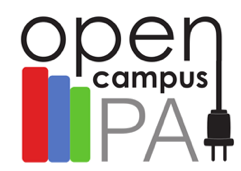 (One form per course.)Open Campus PA is established to provide students with a wide array of educational options and experiences. Courses are developed in accordance with Pennsylvania Core Standards for teaching and learning.  Course facilitators are highly qualified subject-area teachers from its three partner school districts:  Hempfield, Manheim Township, and Penn Manor.  Students may take one or more online courses through Open Campus PA provided the student:  obtains approval from his/her resident school district guidance counselor.obtains parental permission.completes the enrollment form(s) and additional paperwork contained within the enrollment package.has access to a working computer and Internet services.completes the online course tutorial (Essentials of Online Learning).*For information regarding the Open Campus PA online learning program, visit:  www.opencampuspa.netDate of Application:  ___________________________  School: _______________________________________________  Grade:  _____Student Name:  ____________________________________________________________________   Birthdate:  ______________________Address:  ________________________________________________________________________________________________________________Home Phone:  ___________________________________________  Cell Phone:  ________________________________________________Student Email:  ____________________________________________________________________________________________  (required)Parent/Guardian Name:  ______________________________________________________________________________________________Parent/Guardian Phone:  (home / work / cell) ______________________________________________________________________Parent/Guardian Email:  __________________________________________________________________________________ (required)Course Requested:  ____________________________________________________________________________________________________Credit Value:    _____  1 credit             Reason for Requesting Online Course:                             _____ .5 credit             ____  course not offered at resident school district	_____  schedule conflict	_____  credit recovery	_____  preferred learning style	_____  advanced credit	_____  interested in trying an online course	_____  other (explain)  ______________________________________________________________Counselor Signature: _________________________________________________________________  Date: _______________________Parent/Guardian Signature:_________________________________________________________  Date: _______________________Student Signature: ____________________________________________________________________  Date: _______________________For Office Use:    _____  Approved     _____  Not Approved  _____________________________________________________________________                                                                                                                                                                                                                                                                                                                                  (Reason)           Check here if I.E.P.                   Check here if G.I.E.P.                                                     